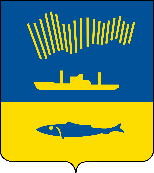 АДМИНИСТРАЦИЯ ГОРОДА МУРМАНСКАП О С Т А Н О В Л Е Н И Е    .   .                                                                                                             №         В целях эффективного исполнения бюджета муниципального образования город Мурманск на 2020 год и на плановый период 2021 и 2022 годов, утвержденного решением Совета депутатов города Мурманска                            от 13.12.2019 № 6-82, п о с т а н о в л я ю: Внести в постановление администрации города Мурманска                             от 23.12.2019 № 4324 «О мерах по реализации решения Совета депутатов города Мурманска от 13.12.2019 № 6-82 «О бюджете муниципального образования город Мурманск на 2020 год и на плановый период 2021 и 2022 годов» следующие изменения:1.1. Абзацы третий и четвертый пункта 11 изложить в новой редакции:«- с 1 января до 25 % (для муниципального бюджетного учреждения «Управление дорожного хозяйства» до 30 %);- с 1 апреля до 55 % (для образовательных бюджетных и автономных учреждений, а также для муниципального бюджетного учреждения «Управление дорожного хозяйства» до 65 %);».1.2. В пункте 14: - в подпункте 1 после строки:«- оплате грантов победителям конкурса проектов детских и молодежных объединений «Мурманск молодежный;» добавить строку:«- оплате взносов на участие в конкурсе (фестивале), оплате (бронировании) билетов к месту проведения конкурса (фестиваля), оплате проживания в месте проведения конкурса (фестиваля);»;- подпункт 4 изложить в новой редакции: «в размере не более 50 процентов от суммы Договоров, соглашений при заключении Договоров, соглашений на поставку работ, товаров, услуг, не предусмотренных в вышеизложенном перечне, если иное не предусмотрено законодательством Российской Федерации и нормативными правовыми актами муниципального образования город Мурманск»;- подпункт 3 исключить;- подпункт 4 считать подпунктом 3. 2. 	Отделу информационно-технического обеспечения и защиты информации администрации города Мурманска (Кузьмин А.Н.) разместить настоящее постановление на официальном сайте администрации города Мурманска в сети Интернет.3. 	Редакции газеты «Вечерний Мурманск» (Хабаров В.А.) опубликовать настоящее постановление.4. 	Настоящее постановление вступает в силу со дня официального опубликования и распространяется на правоотношения, возникшие с 01.01.2020.5. Контроль за выполнением настоящего постановления оставляю за собой.Глава администрации города Мурманска                                                                                 Е.В. Никора